２０２２年度 こどもエコクラブ壁新聞 応募用紙　　　　　　　　　　都・道・府・県　　　　　　　　（郡）　　　　　　　　　　　市・区・町・村◎サポーター(大人)の方がご記入下さい。壁新聞の活動が、ＳＤＧｓの1～17のうち一番当てはまる項目№を記入してください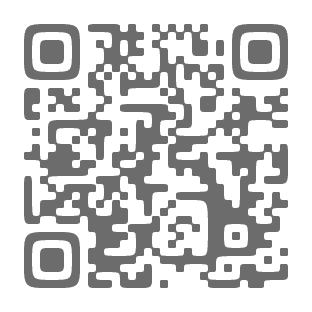 （2つまで）。SDGsは、「Sustainable Development Goals（持続可能な開発目標）」の略で、地球を守るために、国連が2030年までに達成すると定めた世界共通の17の目標のことです。※外務省公式サイト　JAPAN SDGs Action Platform　→◎地域事務局からクラブ(団体・グループ)への応援メッセージ。ご記入いただいた際には、壁新聞道場掲載時に併せて掲載いたします。幼児クラブとしての審査を希望する場合は下記に☑をしてください。□幼児クラブとして審査希望幼児クラブとしての審査を希望する場合は下記に☑をしてください。□幼児クラブとして審査希望幼児クラブとしての審査を希望する場合は下記に☑をしてください。□幼児クラブとして審査希望幼児クラブとしての審査を希望する場合は下記に☑をしてください。□幼児クラブとして審査希望壁新聞の形態縦長　／　横長ク　ラ　ブ　名(団体・グループ名)  フリガナ子どもの人数：    ク　ラ　ブ　名(団体・グループ名)  子どもの人数：    壁新聞のタイトルクラブ(団体・グループ)の種類該当するものに☑をしてください。□近所や地域のお友達   □家族・親戚    □ボーイ･ガールスカウト   □子ども会   □児童館や公民館のグループ　　　□自治体の募集　　　□幼稚園・保育園□学校の（□クラス、□クラブ、□委員会、□学年、□全校）※異クラス混在の場合は学年へ、異学年混合の場合は全校へ☑ をしてください。□その他（                 　　　　　　　　　　　　　　　 ）□近所や地域のお友達   □家族・親戚    □ボーイ･ガールスカウト   □子ども会   □児童館や公民館のグループ　　　□自治体の募集　　　□幼稚園・保育園□学校の（□クラス、□クラブ、□委員会、□学年、□全校）※異クラス混在の場合は学年へ、異学年混合の場合は全校へ☑ をしてください。□その他（                 　　　　　　　　　　　　　　　 ）□近所や地域のお友達   □家族・親戚    □ボーイ･ガールスカウト   □子ども会   □児童館や公民館のグループ　　　□自治体の募集　　　□幼稚園・保育園□学校の（□クラス、□クラブ、□委員会、□学年、□全校）※異クラス混在の場合は学年へ、異学年混合の場合は全校へ☑ をしてください。□その他（                 　　　　　　　　　　　　　　　 ）□近所や地域のお友達   □家族・親戚    □ボーイ･ガールスカウト   □子ども会   □児童館や公民館のグループ　　　□自治体の募集　　　□幼稚園・保育園□学校の（□クラス、□クラブ、□委員会、□学年、□全校）※異クラス混在の場合は学年へ、異学年混合の場合は全校へ☑ をしてください。□その他（                 　　　　　　　　　　　　　　　 ）□近所や地域のお友達   □家族・親戚    □ボーイ･ガールスカウト   □子ども会   □児童館や公民館のグループ　　　□自治体の募集　　　□幼稚園・保育園□学校の（□クラス、□クラブ、□委員会、□学年、□全校）※異クラス混在の場合は学年へ、異学年混合の場合は全校へ☑ をしてください。□その他（                 　　　　　　　　　　　　　　　 ）□近所や地域のお友達   □家族・親戚    □ボーイ･ガールスカウト   □子ども会   □児童館や公民館のグループ　　　□自治体の募集　　　□幼稚園・保育園□学校の（□クラス、□クラブ、□委員会、□学年、□全校）※異クラス混在の場合は学年へ、異学年混合の場合は全校へ☑ をしてください。□その他（                 　　　　　　　　　　　　　　　 ）□近所や地域のお友達   □家族・親戚    □ボーイ･ガールスカウト   □子ども会   □児童館や公民館のグループ　　　□自治体の募集　　　□幼稚園・保育園□学校の（□クラス、□クラブ、□委員会、□学年、□全校）※異クラス混在の場合は学年へ、異学年混合の場合は全校へ☑ をしてください。□その他（                 　　　　　　　　　　　　　　　 ）主な活動分野該当するものに☑をしてください。□ごみ・リサイクル　　　　□生活・省エネ　　　　□水（川・海・湖沼など）□自然・生物多様性　　　　□農業・栽培□その他（                 　　　　　　　　　　　　　　　 ）□ごみ・リサイクル　　　　□生活・省エネ　　　　□水（川・海・湖沼など）□自然・生物多様性　　　　□農業・栽培□その他（                 　　　　　　　　　　　　　　　 ）□ごみ・リサイクル　　　　□生活・省エネ　　　　□水（川・海・湖沼など）□自然・生物多様性　　　　□農業・栽培□その他（                 　　　　　　　　　　　　　　　 ）□ごみ・リサイクル　　　　□生活・省エネ　　　　□水（川・海・湖沼など）□自然・生物多様性　　　　□農業・栽培□その他（                 　　　　　　　　　　　　　　　 ）□ごみ・リサイクル　　　　□生活・省エネ　　　　□水（川・海・湖沼など）□自然・生物多様性　　　　□農業・栽培□その他（                 　　　　　　　　　　　　　　　 ）□ごみ・リサイクル　　　　□生活・省エネ　　　　□水（川・海・湖沼など）□自然・生物多様性　　　　□農業・栽培□その他（                 　　　　　　　　　　　　　　　 ）□ごみ・リサイクル　　　　□生活・省エネ　　　　□水（川・海・湖沼など）□自然・生物多様性　　　　□農業・栽培□その他（                 　　　　　　　　　　　　　　　 ）子どものリーダー氏名学年学年　    年　    年代表サポーター(代表者)氏名代表サポーター(代表者)住所〒〒〒〒〒〒〒代表サポーター(代表者)住所（自宅・職場）Tel:（自宅・職場）Tel:（自宅・職場）Tel:（自宅・職場）Tel:Fax:Fax:Fax:代表サポーター(代表者)住所Ｅ-mailｱﾄﾞﾚｽ：※収集した個人情報については、適切な管理を行い、クラブへの連絡等の当事業実施に付随する範囲内で利用します。Ｅ-mailｱﾄﾞﾚｽ：※収集した個人情報については、適切な管理を行い、クラブへの連絡等の当事業実施に付随する範囲内で利用します。Ｅ-mailｱﾄﾞﾚｽ：※収集した個人情報については、適切な管理を行い、クラブへの連絡等の当事業実施に付随する範囲内で利用します。Ｅ-mailｱﾄﾞﾚｽ：※収集した個人情報については、適切な管理を行い、クラブへの連絡等の当事業実施に付随する範囲内で利用します。Ｅ-mailｱﾄﾞﾚｽ：※収集した個人情報については、適切な管理を行い、クラブへの連絡等の当事業実施に付随する範囲内で利用します。Ｅ-mailｱﾄﾞﾚｽ：※収集した個人情報については、適切な管理を行い、クラブへの連絡等の当事業実施に付随する範囲内で利用します。Ｅ-mailｱﾄﾞﾚｽ：※収集した個人情報については、適切な管理を行い、クラブへの連絡等の当事業実施に付随する範囲内で利用します。○クラブ(団体・グループ)紹介○クラブ(団体・グループ)紹介○クラブ(団体・グループ)紹介○クラブ(団体・グループ)紹介○クラブ(団体・グループ)紹介○クラブ(団体・グループ)紹介○クラブ(団体・グループ)紹介○クラブ(団体・グループ)紹介  ＜クラブ(団体・グループ)の結成した年＞       　　年  ＜クラブ(団体・グループ)の結成した年＞       　　年  ＜クラブ(団体・グループ)の結成した年＞       　　年  ＜クラブ(団体・グループ)の結成した年＞       　　年  ＜クラブ(団体・グループ)の結成した年＞       　　年  ＜クラブ(団体・グループ)の結成した年＞       　　年  ＜クラブ(団体・グループ)の結成した年＞       　　年  ＜クラブ(団体・グループ)の結成した年＞       　　年  ＜活動内容＞  ＜活動内容＞  ＜活動内容＞  ＜活動内容＞  ＜活動内容＞  ＜活動内容＞  ＜活動内容＞  ＜活動内容＞○壁新聞をＪＥＣウェブサイトに掲載したり、JEC発行物あるいは環境教育関連冊子等でご紹介する場合、掲載をご承諾いただけますか？　［どちらか一方に○をつけてください］　　　　　する（　　　　）　　　　しない（　　　　）○壁新聞をＪＥＣウェブサイトに掲載したり、JEC発行物あるいは環境教育関連冊子等でご紹介する場合、掲載をご承諾いただけますか？　［どちらか一方に○をつけてください］　　　　　する（　　　　）　　　　しない（　　　　）○壁新聞をＪＥＣウェブサイトに掲載したり、JEC発行物あるいは環境教育関連冊子等でご紹介する場合、掲載をご承諾いただけますか？　［どちらか一方に○をつけてください］　　　　　する（　　　　）　　　　しない（　　　　）○壁新聞をＪＥＣウェブサイトに掲載したり、JEC発行物あるいは環境教育関連冊子等でご紹介する場合、掲載をご承諾いただけますか？　［どちらか一方に○をつけてください］　　　　　する（　　　　）　　　　しない（　　　　）○壁新聞をＪＥＣウェブサイトに掲載したり、JEC発行物あるいは環境教育関連冊子等でご紹介する場合、掲載をご承諾いただけますか？　［どちらか一方に○をつけてください］　　　　　する（　　　　）　　　　しない（　　　　）○壁新聞をＪＥＣウェブサイトに掲載したり、JEC発行物あるいは環境教育関連冊子等でご紹介する場合、掲載をご承諾いただけますか？　［どちらか一方に○をつけてください］　　　　　する（　　　　）　　　　しない（　　　　）○壁新聞をＪＥＣウェブサイトに掲載したり、JEC発行物あるいは環境教育関連冊子等でご紹介する場合、掲載をご承諾いただけますか？　［どちらか一方に○をつけてください］　　　　　する（　　　　）　　　　しない（　　　　）○壁新聞をＪＥＣウェブサイトに掲載したり、JEC発行物あるいは環境教育関連冊子等でご紹介する場合、掲載をご承諾いただけますか？　［どちらか一方に○をつけてください］　　　　　する（　　　　）　　　　しない（　　　　）○子どもたちからの全国の仲間へのメッセージ・クラブの活動のアピールポイント（子どもたちで書いて下さい）　※代表クラブに選ばれた場合は、ウェブサイトに掲載されます。○サポーター(大人の方)からのメッセージ○市区町村地域事務局○都道府県地域事務局